CONSELHO REGIONAL DE NUTRICIONISTAS - 1ª REGIÃONOTA EXPLICATIVA - BALANÇO ORÇAMENTÁRIO – EXERCÍCIO – 2023Conforme evidenciado no Balanço Orçamentário encerrado em 31/12/2023, constata-se que o CRN-1 apresentou um Superávit Orçamentário no valor de               R$ 1.208.900,18 (um milhão, duzentos e oito mil, novecentos reis e dezoito centavos), discriminados conforme abaixo:( + ) Receita Realizada - 2023		-	R$	6.122.288,04( -  ) Despesa Liquidada - 2023		-	R$	4.903.387,86( = ) Superávit Orçamentário - 2023	-	R$	1.208.900,18
 
Brasília/DF, 31 de dezembro de 2023. 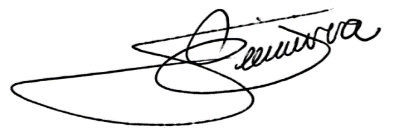 Ata Contabilidade e Auditoria LtdaCRC-DF nº 485José Eustáquio de OliveiraCRC-DF nº 13373/O